Jak mądrze korzystać z technologii?TEMAT: Pośród multimediówMultimedia – rozwiązywanie zagadek o urządzeniach, karta pracy. Rodzic czyta zagadki, dzieci podają rozwiązania. Po udzieleniu odpowiedzi dziecko zawiesza odpowiednią ilustrację na tablicy.Włącz go, a wnet ci pokaże Bajki, filmy, mnóstwo zdarzeń. Taka jego jest robota – Bawić cię… gdy masz pilota. (telewizor)Papierowa, pełna wieści, Których setki w sobie mieści. Ma też wersję w internecie. O czym mowa? O… (gazecie)Dziś powszechne urządzenia, Kiedyś nie do pomyślenia Żeby ludzie z wielkiej dali, Przez coś z sobą rozmawiali. (telefon)Gra piosenki, czasem gada, Czasem bajki opowiada. Możesz słuchać, gdy ma rację, Lub po prostu zmienić stację. (radio)Gdy to, co masz w komputerze, Chcesz zobaczyć na papierze, Ona chętnie ci pomoże, Czarno-biało lub w kolorze. (drukarka)Rodzic pyta dzieci, co to jest urządzenie multimedialne i do czego służy. Wspólnie z dziećmi wyjaśnia, iż multimedia stanowią połączenie kilku różnych form przekazu informacji: tekstów, dźwięku, obrazów, ruchu, filmu, a służą do przekazywania informacji między ludźmi. Pyta dzieci, jakie jeszcze urządzenia znają (np. tablety, komórki). Przypomina również o czasopismach, które są zaliczane do mediów drukowanych. W „Kartach pracy” dzieci patrzą na zdjęcia i opowiadają, jak dzieci i ich rodzice korzystają z różnych mediów, np. słuchają audiobooków przez słuchawki, kupują bilety do kina przez telefon, rozmawiają przez komunikator, czytają czasopisma, bawią się przy programie telewizyjnym. Dzieci stawiają znak „+” przy sytuacjach, które im się przydarzyły, a znak „–” przy sytuacjach, z którymi się nie zetknęły. Następnie rysują w pustym okienku jeszcze inny sposób, w jaki korzystają z mediów.Środki dydaktyczne: KP4 s. 3, ilustracje przedstawiające urządzenia elektroniczne, kredkiMój kolega komputer – słuchanie wiersza Stanisława Karaszewskiego.Mój kolega komputerMam komputer supernowyZ monitorem kolorowym,Klawiaturą, stacją dyskówI malutką, zwinną myszką!Mój komputer, mój komputer,On jest super, super, super!On najlepszym jest kolegą,Nie potrzeba mi innego!Och! Ach! Och! Ach!To najlepszy kumpel w grach!Nagle! – rety! Co się dzieje!W komputerze coś szaleje,Wirus groźny niesłychaniePożarł program, połknął pamięć!Wirus popsuł mi komputer,Już komputer nie jest super!Ale za to mam dobrego,Mam kolegę prawdziwego!Och! Ach! Och! Ach!To najlepszy kumpel w grach!Rozmowa na temat treści wiersza: O czym był wiersz? Kto opowiada w wierszu o swoim komputerze? Jak wyglądał komputer chłopca? Co jest potrzebne, aby korzystać z komputera? Czym był dla chłopca komputer? Dlaczego nazwał go najlepszym kolegą? Co się stało, gdy komputer się zepsuł? Czy komputer może zastąpić prawdziwego kolegę? Lepiej mieć superkomputer, czy prawdziwego przyjaciela?.Dzieci odpowiadają na pytania, wskazują, że warto mieć prawdziwych przyjaciół, wymieniają zalety wspólnego spędzania czasu, wzajemnej pomocy.Zabawa w kąciku komputerowym – praktyczne korzystanie z komputera.Dzieci przestrzegają zasad bezpiecznego użytkowania, szczególnie dotyczących prawidłowej pozycji, odległości od monitora oraz czasu spędzanego przed ekranem. Grają w dostępne gry edukacyjne, próbują pisać wyrazy, kolorują, rysują.Spacer po ogrodzie – obserwowanie młodych liści, pąków, kwiatów.Zabawy ruchowe – gra w klasy, skakanie na skakance.TEMAT: Mądrze korzystamy z komputerów i tabletówJaką liczbę wskazuje komputer? – zabawa matematyczna, kodowanie i dekodowanie, dodawanie w zakresie 10Każde dziecko otrzymuje kartkę w formacie A4 – to monitor komputera. Rodzic  na tablicy – komputerze demonstracyjnym – prezentuje kod z kartoników w kształcie figur geometrycznych i cyfr. Jest on widoczny przez cały czas trwania zabawy, aż do momentu sprawdzenia. Może być np. taki: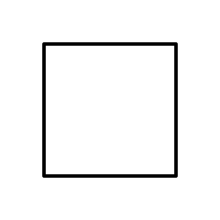 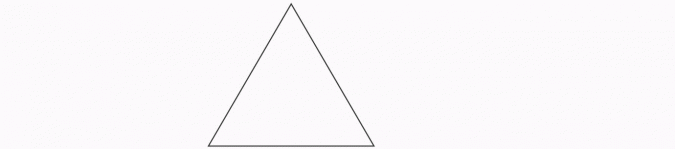 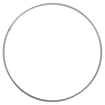 	1                                2                                  3Dzieci na swoich „monitorach” układają figury geometryczne zgodnie z podanym kodem (jeden kwadrat, dwa trójkąty, trzy koła).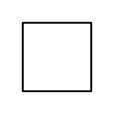 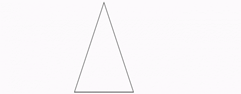 Na pytanie, jaką liczbę pokazał komputer, dzieci zamiast odpowiedzi kładą na monitorze cyfrę 6. Rodzic sprawdza poprawność odczytania szyfru, a następnie powtarza zabawę, za każdym razem zwiększając poziom trudności zadania, np. kwadrat – 2, trójkąt – 2, koło – 6. Wersja II. Rodzic podaje cyfrę, a dzieci układają figury.Lubię zabawy z komputerem – rozmowy z dziećmi na temat korzystania z komputerów. Rodzic pyta dzieci, czy lubią zabawy z komputerem, do czego najczęściej go wykorzystują. Przypuszczalną odpowiedzią będą gry, bajki. Zaprasza do wysłuchania opowiadania znalezionego w internecie oraz zabaw z literkami wykonanymi na komputerze.Żaba Jak ja lubię żaby, zwłaszcza nieduże, zielone, z żółtymi brzuszkami. Jedna taka mieszkała u dziadka w ogrodzie. Najczęściej siedziała w cieniu pod krzakiem, kumkała sobie, łapała muchy i wytrzeszczała oczy. Czasami taplała się w kałuży, w której było więcej błota niż wody, ale żabie wcale to nie przeszkadzało. Nazwałem ją Mundzia, bo nic innego do niej nie pasowało. Bardzo chciałem, żeby Mundzia przychodziła do mnie, jak zawołam: „kum, kum”, ale ona w ogóle mnie nie słuchała. Nie chciała też podawać łapy i ciągle uciekała, gdy próbowałem powozić ją autkiem. A ja nie mogłem jej złapać, bo Mundzia była zielona, śliska i sprytna. Wreszcie wpadłem na świetny pomysł. Znalazłem nieduży kamyk i kawałek sznurka. Żaba, nie podejrzewając niczego, kumkała sobie pod krzakiem – tam ją dopadłem i przywiązałem jej do pleców kamyk. Był na tyle ciężki, że nie mogła już tak szybko przede mną uciekać. Wyglądała bardzo śmiesznie, jakby miała na grzbiecie plecak. Byłem z siebie niezwykle zadowolony.– Do jutra, Mundziu! – zawołałem i pobiegłem do domu, bo zrobiło się późno. Oczywiście opowiedziałem o wszystkim dziadkowi i zdziwiłem się, że wcale mnie nie pochwalił. Powiedział tylko: – Idź już spać, wnusiu, a o żabie porozmawiamy jutro. Jednak następnego dnia wcale nie miałem ochoty na rozmowy. Obudziłem się bardzo wcześnie, bo było mi okropnie niewygodnie. Coś było nie tak, ale nie wiedziałem co. Leżałem na brzuchu i czułem się tak, jakby na plecach usiadł mi słoń. Dopiero gdy z trudem wstałem, zobaczyłem, że do pleców mam przywiązany spory kamień. Od sznurka bolały mnie ramiona, ale nie mogłem rozwiązać węzła i pozbyć się ciężaru. – Dziadku! Dziadku! – zawołałem. – Pomóż mi! Zdejmij to ze mnie! – Dlaczego? – zdziwił się dziadek, który pojawił się w drzwiach mojego pokoju. – Przecież to świetny pomysł. Z takim kamieniem na plecach nigdzie mi nie uciekniesz. Wtedy wszystko zrozumiałem. Chodziło o Mundzię. – Zdejmę ci go za chwilę – obiecał dziadek – bo teraz pewnie spieszysz się do ogrodu. Ktoś tam na ciebie czeka. Prawda? – Tak, ale… – Pobiegłem za dziadkiem, który wcale nie chciał słuchać tego, co miałem mu do powiedzenia. Kamień okropnie uwierał mnie w plecy, gdy szukałem Mundzi. Wreszcie znalazłem ją pod krzakiem. Nie wyglądała najlepiej. Szybko rozwiązałem sznurek i wyrzuciłem kamyk za płot. Polałem żabkę wodą i zaniosłem na brzeg kałuży. Nie chciała kumkać, w błocie też taplała się niemrawo, w końcu schowała się gdzieś w trawie. Wtedy dziadek rozwiązał sznurek i zdjął ze mnie kamień. Z trudem się wyprostowałem, a on wymasował mi plecy i powiedział: – Mam nadzieję, że zapamiętasz sobie tę nauczkę, wnusiu. – Oj, na pewno – jęknąłem. – No, to teraz pora na śniadanie – stwierdził dziadek. Na szczęście o żabie już więcej nie wspomniał. Nie musiał, bo ja i tak nie mogłem przestać o niej myśleć. Bałem się, że obrażona poszła sobie do innego ogrodu. Na szczęście po kilku dniach Mundzia pojawiła się pod krzakiem. Wytrzeszczyła na mnie oczy i powiedziała: – Kum – co zabrzmiało jak „cześć”. – Kum, Mundziu, kum – przywitałem się. – Fajnie, że jesteś, bo wiesz, ja nie chciałem ci zrobić nic złego – przyznałem zawstydzony. – I łapy też nie musisz podawać, jak nie chcesz. Tylko przychodź tu jak dawniej. – Kum, kum – zgodziła się żaba i wlazła do swojej kałuży. – Dziadku, dziadku! Mundzia wróciła! – zawołałem i z radości okręciłem się na pięcie. Nie mogłem tylko pojąć, dlaczego ona woli siedzieć w tym błocisku, zamiast pojeździć sobie moją piękną, czerwoną wyścigówką. Przecież to jest najnowszy model z otwieranymi drzwiami i zapasowym kołem. Wszyscy koledzy mi jej zazdroszczą. Ale jak to wytłumaczyć żabie?Rodzic rozmawia z dziećmi na temat opowiadania, zachęca dzieci do dzielenia się własnymi wnioskami. Przykładowe pytania: Kto jest bohaterem opowiadania? Kim była Mundzia? Gdzie mieszkała żaba? Na jaki pomysł wpadł chłopiec? Jak czuła się żaba? Czy dziadek pochwalił zachowanie wnuczka? Co się stało następnego dnia? Dlaczego dziadek przywiązał kamień chłopcu? Czy znacie przysłowie „Nie czyń drugiemu, co tobie niemiłe”? Czy sprawdziło się ono w tym przypadku? Jak należy traktować zwierzęta? Jak zakończyła się przygoda żabki i chłopca? Co wiecie o żabach?.Po omówieniu utworu rodzic zaprasza dzieci do zabaw z literami, które przygotował na komputerze.Układamy wyrazy – zabawy z literami. Dzieci pracują w parach, z liter znajdujących się Wyprawce układają wyrazy, najpierw krótkie, potem coraz dłuższe, np. ul, but, nora, kamyk.Żabki do stawu, żółwie na kamyk – zabawa dydaktyczna.Rodzic rozkłada na dywanie sylwety żab oraz niebieskie kartki papieru imitujące stawy. Na sylwetach stawów i w łapkach żab znajdują się sylaby z literą „u”, np. „lu”, „mu”, „ku”, „ul”, „un”, „up”. Obok rozkłada sylwety żółwi oraz kamyków, na których również znajdują się sylaby, ale z literą „e”, np. „es”, „et”, „ne”, „de”, „er”, „de”. Zadaniem dzieci jest wybranie obrazka z żabą lub żółwiem, odczyta-nie sylaby i dobranie identycznej sylaby na sylwecie stawu lub kamyka. Po zabawie dzieci wykonują zadanie na karcie pracy: naklejają sylaby na liście i kamienie według podanego kryterium, czytają sylaby w różnym tempie i łączą te same sylaby.Środki dydaktyczne: KP4 s. 4, W „Litery”, sylwety żab i stawów z sylabami z literą „u”, np. lu, mu, ku, ul, un, up, sylwety żółwi i kamyków z sylabami z literą „e”, np. „es”, „et”, „ne”, „de”, „er”Literkowe tablety – łączenie obrazków z literami.Rodzic rozkłada na dywanie papierowe tablety, na których znajdują się wybrane spółgłoski, np. „p”, „m”, „h”, „d”, „s”, „z”, „t”, „r”. Każde dziecko otrzymuje jeden obrazek. Jego zadaniem jest podanie nazwy obrazka, pierwszej głoski i przyporządkowanie do określonego literowego tabletu. Np. obrazek z paczką trzeba położyć obok tabletu z literą „p”. W „Kartach pracy” dzieci nazywają obrazki, rysują pod każdym tyle kółek, ile jest sylab w jego nazwie oraz łączą obrazek z literą, którą rozpoczyna się jego nazwa.Środki dydaktyczne: KP4 s. 5, papierowe tablety z literami, np.: „p”, „m”, „h”, „d”, „s”, „z”, „t”, „r” oraz obrazki, których nazwy rozpoczynają się tymi literamiPoznanie litery „ż”, „Ż”.  „Żaba Żaneta” – zapoznanie z wielką i małą literą „ż”, karta pracyRodzic prezentuje wielką i małą literę „ż” – drukowaną i pisaną, omawia z dziećmi jej wygląd, wskazuje cechy odróżniające wielką literę od małej, podobieństwo do innych liter. Następnie zaprasza do rozwiązania zadań żaby Żanety. Obok figurki lub sylwety żaby nauczyciel układa papierowe liście grzybieni białych (lilii wodnych), z naklejonymi z tyłu zadaniami.Dzieci losują liście i rozwiązują zadania:1. Odczytywanie wyrazów „żaba”, „Żaneta” i przypinanie napisów pod obrazkami na tablicy. 2. Wybieranie spośród wielu obrazków tych, których nazwy rozpoczynają się głoską „ż”. Przykładowe obrazki z głoską „ż”: żółw, żaba, żółty, żarówka, żelazko, żołnierz, żubr, żyrafa, żmija, żonkil, żaglówka, żuk, żurek.3. Zadanie w „Kartach pracy”: dzieci podają nazwy obrazków: żeton, jeże, żuk, wyklaskują liczbę sylab w nazwach obrazków, łączą obrazki z podpisami, otaczają pętlą literę „ż”. Następnie wymyślają historyjkę o żabie Żanecie, kolorują obrazek i dorysowują elementy, które wystąpiły w ich opowiadaniu.Środki dydaktyczne: KP 4 s. 82, figurka lub ilustracja żaby, zadania na liściach grzybieni białych, obrazki, w których nazwach słychać „ż” w nagłosie (żółw, żaba, żółty, żarówka, żelazko, żołnierz, żubr, żyrafa, żmija, żonkil, żaglówka, żuk, żurek) oraz inne, białe cegiełki, kamyczki, napisy „żaba”, „Żaneta”, kredkiTEMAT: Ach, ta telewizjaTelewizor – słuchanie wiersza Stanisława Grochowiaka.Telewizor Z telewizorem trzeba rozważnie, Wybierać to, co naprawdę uczy. Albo to, co śmieszy.Masz bowiem w sobie własny ekran: wyobraźnię, I ją to właśnie uczyń Czarodziejką zwykłych rzeczy. Dzbanek na stole, co światłami pryska, Autobus w deszczu, lśniący niby okoń, Smuga, którą zwełnia na niebie odrzutowiec... To są również filmy, dziwne widowiska, Naciesz nimi oko, Innym to opowiedz. Jedni cię obśmieją: „Sam widziałem... eee tam”, Inni się zadziwią: „On chyba poeta”. A tyś po prostu fajny jest chłopaczek, Co lubi trochę mądrzej Niż inni popatrzeć.Rodzic pyta dzieci: O czym był wiersz? Do kogo były kierowane słowa wiersza? Jakiej rady udziela autor wiersza? Przed czym ostrzega? (przed nadmiernym oglądaniem telewizji) Co to jest wyobraźnia? (zdolność do przywoływania i tworzenia w myślach obrazów, wyobrażeń) Czy telewizja może zastąpić wyobraźnię? Jak należy traktować telewizję? (rozsądnie, nie wolno pozwolić, aby zawładnęła naszymi myślami i uczuciami).Literowa telewizja – czytanie i segregowanie wyrazów, karta pracy.Na dywanie rodzic rozkłada napisy związane z urządzeniami elektronicznymi oraz trzy sylwety ekranów telewizyjnych. Zadaniem dzieci jest odczytanie wyrazu, wyjaśnienie jego znaczenia i przyporządkowanie go do odpowiedniego ekranu: – ekran telewizyjny oznaczony jednym guzikiem wskazuje, iż kładziemy tam wyrazy jednosylabowe, np. „gra”, „kod”, „link”, „film”;– ekran z dwoma guzikami – kładziemy tam wyrazy dwusylabowe np. „radio”, „tablet”, „smartfon”, „program”, „laptop”;– ekran z trzema guzikami/przyciskami – tu kładziemy wyrazy trzysylabowe np. „komputer”, „telefon”, „gazeta”, „antena”, „internet”.W „Kartach pracy” dzieci rysują maszt telewizyjny po śladzie, czytają wyrazy z góry na dół, od najkrótszych do najdłuższych. W każdej grupie wklejają odpowiedni wyraz, opowiadają, z czym kojarzą się im te nazwy.Środki dydaktyczne: KP4 s. 6, napisy: „gra”, „kod”, „link”, „film”, „radio”, „tablet”, „smartfon”, „program”, „laptop”, „komputer”, „telefon”, „gazeta”, „antena”, „internet”, ekrany z jednym, dwoma, trzema przyciskami.Co lubią oglądać dzieci? – dobieranie ilustracji do zdań, karta pracy.W „Kartach pracy” dzieci czytają zdania, najpierw samodzielnie, w ciszy, potem głośno. Dobierają właściwe ilustracje i naklejają na ekranach tabletów. Po zakończonym zadaniu dokonują oceny swojej pracy, otaczając pętlą odpowiednią buzię na marginesie.Środki dydaktyczne: KP4 s. 7Zasady korzystania z telewizji – wspólne spisanie reguł.Dzieci wspólnie z rodzicem określają zasady mądrego korzystania z telewizji, nauczyciel zapisuje uwagi dzieci na arkuszu szarego papieru, a dzieci dorysowują piktogramy według własnego pomysłu. Przykładowe zasady:– Telewizor włączamy pod nadzorem osoby dorosłej. – Czas poświęcony oglądaniu telewizji powinien wynosić 30 minut. – Utrzymujemy odpowiednią odległość od ekranu telewizora. – Oglądamy programy przeznaczone dla dzieci – informacja jest umieszczona w lewym górnym rogu. – Nie oglądamy telewizji nocą, a wieczorem podczas oglądania włączamy lampkę. – Gdy jest ładna pogoda, wybieramy pobyt na świeżym powietrzu, a nie na siedzenie przed telewizorem.Środki dydaktyczne: szary papier, mazaki, kredkiTEMAT: W świecie gier komputerowychZakodowany obrazek – kolorowanie obrazka według umownego kodu, karta pracy.Dzieci otwierają karty pracy na stronie 8. Odczytują kod, a potem kolorują obrazek. Po wykonaniu zadania siadają na dywanie, opowiadają, jakie zwierzę znajduje się na obrazku (kameleon). Następnie rodzic zaprasza do obejrzenia edukacyjnego filmu przyrodniczego o kameleonach, podczas którego przedszkolaki poznają ciekawostki z życia tego zwierzęcia. Rodzic  zwraca uwagę na oczy kameleona Mają one szczególną budowę: powieka przykrywa całą gałkę oczną, pozostawiając tylko okrągły otwór na źrenicę; oczy mogą poruszać się niezależnie od siebie – dzięki temu kameleon bardzo dobrze widzi i bez odwracania głowy może obserwować otoczenie. Poza światłem widzialnym dla człowieka, oczy kameleona odbierają również ultrafiolet.Następnie nauczyciel tłumaczy wyjątkową zdolność kameleonów do zmiany koloru: Zwierzęta te mają skórę, która kolorem jest dostosowana do środowiska i ma różnego rodzaju wypustki (kameleon żyjący w dżungli jest zielony, a wypustki na jego skórze udają liście – dlatego łatwo ukrywa się wśród roślin). Kameleony zmieniają barwę, żeby komunikować się między sobą albo żeby odstraszyć przeciwnika. Kolor skóry świadczy również o ich zdrowiu i samopoczuciu (zestresowane są ciemniejsze). Zmiana barwy służy też termoregulacji. Kiedy jest zimno, zwierzę ciemnieje (wtedy skóra pochłania więcej promieni słonecznych), gdy jest ciepło, staje się jaśniejsze (skóra odbija światło)Kameleon jest powolny i trudno byłoby mu polować, gdyby nie miał bardzo długiego języka, rozszerzonego na końcu i pokrytego lepkim śluzem. Wyrzucany z ogromną szybkością, pozwala pochwycić pokarm znajdujący się w sporej odległości.Środki dydaktyczne: KP4 s. 8, kredki, film przyrodniczy o kameleonachFigurowe sudoku – gra dydaktycznaDzieci uważnie patrzą na sudoku w „Kartach pracy” i dorysowują brakujące figury w każdym rzędzie i w każdej kolumnie. Następnie zapisują liczbę poszczególnych figur oraz sumują liczbę kwadratów i kół. Następnie rysują w tabeli koła, kwadraty i trójkąty tak, żeby nie powtarzały się w kolumnie ani w rzędzie. Dzieci podają wiele prawidłowych rozwiązań. W dalszej części dorysowują tyle kół, ile jest trójkątów i liczą, ile jest razem figur.Środki dydaktyczne: KP4 s. 9 Telewizor – praca plastyczno-techniczna według wzoru – wykonanie telewizorów z pudełek. Rodzic  pokazuje gotową pracę. Objaśnia sposób jej wykonania. Przedstawia etapy: – oklejenie tekturowego pudełka papierem kolorowym, – wycięcie z kartki ekranu, – narysowanie obrazu na ekranie, – naklejanie ekranu na sylwetę telewizora, – dorysowywanie mazakami przycisków do regulowania odbiornika, – narysowanie pilota do telewizora na prostokątnym kartoniku z bloku. Po wykonaniu prac dzieci oglądają swoje dzieła, a rodzic chwali je za pomysłowość.Środki dydaktyczne: pudełka, papier kolorowy, blok techniczny, klej, nożyczki, kredki, mazakiPoznanie liczby „16”.Pokaż liczbę „16” – prezentowanie liczby różnymi sposobami.Dzieci pokazują liczbę „16” na kilka sposobów: 16 razy klaszczą, skaczą, wykonują przysiady, uderzają ręką w dywan. Następnie nauczyciel prosi dzieci, aby pokazały liczbę „16” na liczydełku. Dzieci wkładają fasolki do liczydełek, 10 układają w jednym liczydełku, sześć fasolek – w drugim. Stwierdzają, że jest ich razem 16. Rodzic podsumowuje, iż 16 to liczba składająca się z jednej dziesiątki i sześciu jedności.Liczenie rakiet i gwiazd – zabawa matematyczna, karta pracy.Dzieci w „Kartach pracy” liczą, ile jest koralików czerwonych, kolorują sześć koralików na żółto i liczą, ile jest razem. Potem liczą gwiazdy wokół rakiety i dorysowują tyle, aby było ich razem 16.Środki dydaktyczne: KP4 s. 90, W. „Kartoniki z liczbami”, dwa komplety liczydełek, dowolne liczmany.TEMAT: Tworzymy własne programy telewizyjneRymowanki żyrafki Agrafki – tworzenie rymujących się par obrazków.Rodzic na dywanie rozkłada obrazki przedstawiające przedmioty, których nazwy zaczynają się na głoskę „ż”. Zadaniem dzieci jest podanie słowa rymującego się z nazwą każdego obrazka. Przykładowe pary: żarówka – mrówka, żyrafa – szafa, żabka – babka, żaglówka – stalówka, motorówka, żołnierz – kołnierz, żubr – bóbr.Środki dydaktyczne: obrazki, których nazwy rozpoczynają się głoską „ż” lub inną wybraną głoską.Dyktando słuchowe – oznaczanie miejsca występowania podanej głoski.Rodzic rozkłada na dywanie paski papieru. Następnie mówi słowo i prosi o wskazanie miejsca np. głoski „p”. Zadaniem  dziecka jest położenie litery „p” na początku, na końcu lub na środku paska, w zależności od miejsca głoski „p” w podanym słowie.Środki dydaktyczne: paski papieru, literyPiloty do telewizora – utrwalenie umiejętności dodawania i odejmowania w zakresie 10.Rodzic rozkłada na dywanie szablony trzech telewizorów. Na każdym znajduje się liczba np. 10, 6, 8. Rozkłada również piloty, na których znajdują zapisy dodawania i odejmowania typu:4 + 2 =, 7 + 1=, 8 – 2 =, 6 + 0 =, 5 + 3 =, 10 – 2 =. Dzieci czytają zapisy, liczą na fasolkach i liczydełkach, a następnie podają wynik i przyporządkowują pilot do danego telewizora.Środki dydaktyczne: sylwety pilotów do telewizora z zapisami, sylwety telewizorów z cyframi, liczydełka, fasola.W sieci – podsumowanie tygodniowych zajęć.Dzieci siedzą na dywanie, rodzic  zadaje dzieciom pytania: Co najbardziej się wam podobało? Co było ciekawe? Co pamiętacie? Co było trudne? Czego się nauczyliście? Co chcielibyście robić częściej? Co was nudzi i nie chcecie tego robić? Jakie mądre rady warto zapamiętać?.Rodzic podsumowuje zajęcia, rodzic dziękuje dzieciom za podzielenie się wrażeniami z tego tygodnia.Miłej i przyjemnej pracy  i zabawy życzę Pozdrawiam Martyna MajewskaP.S  W zeszycie zapisujemy literę „Ż,ż” oraz cyfrę „16”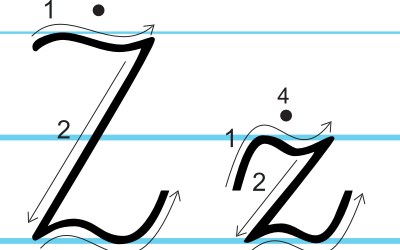 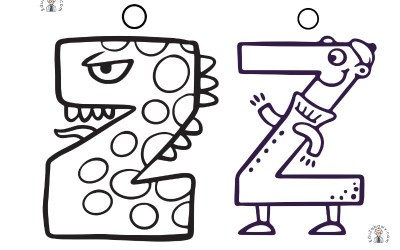 PSYCHOLOG RADZI:             Wzmacnianie odporności psychicznej dziecka              Większość rodziców małych dzieci jest świadomych, że należy wzmacniać ich odporność fizyczną. Tymczasem rozwijanie odporności psychicznej powinno stanowić jedno z najważniejszych zadań związanych z wychowaniem dzieci, bowiem w przyszłości procentuje to lepszym radzeniem sobie w różnych obszarach życia, zwłaszcza w obliczu trudności. Ponadto odporność psychiczna ma znaczny wpływ na zdrowie – osoby bardziej odporne psychicznie lepiej znoszą różnego rodzaju choroby i rzadziej na nie zapadają. Rozwijanie odporności jest możliwe już od wczesnego dzieciństwa. Tak, jak inne umiejętności, można ją trenować. Odporność psychiczna pozwala radzić sobie z wyzwaniami, ze stresem, presją, a nawet porażką. Daje wiarę we własne umiejętności, wytrwałość w dążeniu do celu i otwartość na nowe wyzwania. By osiągnąć postawione przed sobą cele, nie wystarczą inteligencja i talent. Badania dr Aldo Civico pokazują, że w 80% za odniesione sukcesy odpowiadają określone cechy składające się na odporność psychiczną.              W tworzeniu psychicznej odporności istotną rolę, obok osobowości, odgrywa najbliższe otoczenie dziecka, w tym rodzina i przedszkole, a potem szkoła. Im bardziej stabilne emocjonalnie jest otoczenie, im więcej opiekunowie wykazują optymizmu, poczucia humoru, elastyczności w myśleniu i działaniu, otwartości na nowe doświadczenia i znajomości oraz im bardziej są asertywni i mają pasje, które z przyjemnością realizują, tym lepszy fundament pod odporność psychiczną otrzymują dzieci. W takim środowisku łatwiej rozwijać tzw. rezyliencję, cechę kluczową dla odporności psychicznej. Polega ona na umiejętności dostosowywania się do zmieniających się warunków, plastyczności umysłu, zdolności do odzyskiwania utraconych lub osłabionych sił oraz odporności na działanie szkodliwych czynników. Osoba rezylientna szybciej wraca do normalnego funkcjonowania po ciężkim przeżyciu.Co mogą zrobić opiekunowie, aby rozwijać odporność psychiczną u dzieci?Najważniejszym czynnikiem ochronnym jest silna więź przynajmniej z jedną osobą, która się o dziecko troszczy, odpowiada na jego potrzeby, stawia granice i stanowi wzorzec zachowaniaRodzice i nauczyciele powinni okazywać dziecku zaufanie, dostrzegać i wspierać jego mocne strony. Skupiając się na pozytywach, nie wolno ignorować lub bagatelizować jego problemówPomagać dzieciom w nawiązywaniu dobrych i bliskich relacji z innymi, w zawieraniu znajomości i przyjaźni. Rodzice i nauczyciele powinni zachęcać dziecko i chwalić je za konkretne zachowania wymagające kontaktu z innymi. Przedłużająca się izolacja powoduje niepewność i lęk, a w skrajnych przypadkach prowadzi do zaburzeń psychicznych, takich jak depresja czy fobia społeczna. Dzieci mające sieć bliskich osób, mogą się do nich zwrócić po wsparcie w kryzysowych sytuacjach i uzyskać pomoc w konstruktywnym rozwiązaniu problemu.Pomóc dzieciom w kształtowaniu własnej, niepowtarzalnej tożsamości poprzez rozwijanie zainteresowań, szanowanie ich własnego zdania i dawanie prawa do przeżywania zróżnicowanych emocji, akceptację dla ich odmienności. Świadome i bardziej pewne siebie dziecko będzie mniej podatne na wpływ ze strony innych i nie będzie „na siłę” zabiegać o akceptację otoczenia.Nauczenie dziecka, jak pomagać innym, wzmocni je. Solidarność i współpraca mają zasadnicze znaczenie dla rozwoju emocjonalnego. Dziecko, które potrafi pomagać innym, poczuje się bardziej pożyteczne i wartościowe. Zwiększy się również jego zdolność do empatii. Najlepszym sposobem na zachęcanie do pomocy innym jest danie dziecku przykładu. Zabawa jest świetnym sposobem, aby udowodnić dziecku korzyści płynące z pracy w zespole.Odporność psychiczna to również tolerancja na frustrację. Zatem rodzice i nauczyciele powinni stawiać dziecku realistyczne granice już od wczesnych lat życia, co czyni jego otoczenie bardziej przewidywalnym i bezpiecznym.Rolą dorosłych jest nauczyć dzieci panowania nad własnymi emocjami, radzenia sobie ze stresem oraz umiejętności odraczania zaspokajania potrzeb, jeśli zajdzie taka konieczność. Wcale nie jest dobrze, jeśli wszystkie potrzeby czy zachcianki dziecka są zaspokajane automatycznie, a opiekunowie usuwają mu z drogi wszelkie przeszkody. Dziecko nie uczy się wówczas, że czasami trzeba o coś powalczyć (w sensie: zapracować), zatroszczyć się czy na coś poczekać.Jeśli chcemy w dziecku rozwinąć odporność, musi ono nauczyć się brać odpowiedzialność za bliższe i dalsze cele na horyzoncie, a zatem opiekunowie powinni uczyć je, jak stawiać sobie rozsądne, realistyczne cele na miarę aktualnych możliwości i jak je osiągać. Rozwija to takie cechy, jak: wytrwałość, cierpliwość, wiara we własne siły, poczucie sensu, które pozwala być szczęśliwym.Przestrzeganie ustalonego porządku ma zasadnicze znaczenie dla dzieci, zwłaszcza młodszych. Daje im poczucie bezpieczeństwa i stabilności oraz zmniejsza obawy i niepokoje, ponieważ wiedzą, co je czeka. Należy pilnować stałych pór chodzenia spać i wstawania, ustalić czas posiłków. To samo powinno dotyczyć przedszkola, pracy domowej, a nawet czasu na odpoczynek. Raz ustalone pory powinny być zmieniane tylko wtedy, gdy istnieją uzasadnione powody.Nauczyć dziecko, jak dbać o siebie, w tym o dobre samopoczucie. Pokazać, że powinno myśleć o swoim fizycznym i emocjonalnym samopoczuciu, gdy jest samo i nie podlega ochronie rodziców i dorosłych członków rodziny. Pomoże mu w tym objaśnianie decyzji podejmowanych przez rodziców, np. odnośnie wyboru jedzenia, ubierania się, ilości czasu przeznaczanego na sen, zabawę i naukę. Rodzice powinni podkreślać prozdrowotną rolę sportu, humoru, higieny i dbałości o wygląd. Dzięki praktyce i dobremu przykładowi dziecko nauczy się zajmowania samym sobą.Pokazać dziecku, jak zachowywać równowagę pomiędzy odpoczynkiem a obowiązkami i innymi zajęciami. Odpoczynek jest niezbędnym warunkiem prawidłowego funkcjonowania psychofizycznego i pozwala zachować szeroko pojęte zdrowie. Jeśli dziecko nie nauczy się w ten sposób dbać o siebie, wcześniej czy później przyczyni się to do pogorszenia jego funkcjonowania. Zarówno rodzice, jak i nauczyciele powinni stanowić dobry przykład, poświęcając każdego dnia trochę czasu na relaks – bierny bądź aktywny. Szczególnie wartościowe są aktywności zmniejszające napięcie w ciele i wyciszające umysł lub czynności niewymagające intensywnego skupienia.Wzmacniać postawę proaktywną u dziecka poprzez dawanie mu przykładu i pomoc w radzeniu sobie z problemami. Ważne jest nauczenie dziecka postrzegania trudności jako wyzwania, traktowanie problemów dziecka (które dorosłym mogą wydawać się błahe) z należytą powagą oraz pokazywanie dziecku, że większość problemów daje się rozwiązać, że można zamienić problem w zagadkę, ciekawe i wartościowe doświadczenie.Wprowadzać programy pomagające rozwijać odporność psychiczną do przedszkoli i szkół jak najwcześniej. Chodzi o to, by nie dopuścić do wykształcenia negatywnego obrazu siebie, zaburzeń zachowania oraz stosowania błędnych strategii rozwiązywania problemów. Jedną z propozycji jest program „Dzielne dzieci”.